P.nr.1/18NË EMËR TË POPULLIT GJYKATA THEMELORE NË PEJË D.P. , gjyqtari Sejdi Blakaj  me sekretaren juridike Fitore Bojku, në lëndën penale kundër të pandehurit A.D  , sipas aktakuzës së PPTH në Pejë PP/II nr.2079/17 të dt.03.1.2017 për vepre penale :  përdorim i armës apo mjetit  të rrezikshëm nga neni 375 par 2 të  KPRK-së,  pas mbajtjes se seancës publike për shqyrtimin e marrëveshjes mbi pranimin e fajësisë, të mbajtur në pranin  e të pandehurit A. D   mbrojtësit  av. Ali Lajqi nga Peja sipas autorizimit dhe të prokurorit të shtetit Lumturije Hoxha , me dt.04.1.2018 ka marrë dhe botërisht ka shpallë këtë :  A K T GJ Y K I M I pandehuri A. D   i lindur me dt. në Pejë  rruga S. U   nr. 7, i biri i A  dhe nënës S  e gjinisë, shqiptar, shtetas i Republikës së Shqipërisë  gjendet në liri .ËSHTË FAJTORPër shkak se:Me dt. 18.8.2017 rreth orës 16:00 në rrugën  S.U   nr. 7 , në Pejë , për herë të  par , pa autorizim posedon  pistoletën me gaz të markës  Ekol  cal 9 mm , me numër serik  E2AP-1660268, në atë mënyrë që ,gjersa  i pandehuri  A. D   ishte në aheng  familjar   ku për  një moment  ka shtënë  në ajër  , gjatë kontrollit  nga  njësiti policorë  tek shtëpia e të pandehurit  ku në rrugë para derës së hyrjes gjenden   dy gëzhoja  të kalibrit 9 mm si dhe arma  e lartcekur  që dorëzohet vullnetarisht nga i pandehuri.  -me çka ka kryer vepër penale: mbajtja në pronësi, përdorim i armës apo mjetit  të rrezikshëm nga neni 375 par 2 të  KPRK-së.Prandaj gjykata të pandehurin  konform nenit 41, 42,43,46 ,49 ,50,51,52, 76  dhe nenit 375 par 2 të KPRK-së.    E  GJYKON :Me dënim me gjobë në lartësi prej 300 euro ,  e të cilën gjobë i pandehuri  është i obliguar ta paguaj  në afat prej 3 muajsh ,  në  rast të mospagimit  gjoba  në fjalë i zëvendësohet me dënim me burg  duke llogaritur  20 € (njëzet)  për 1 ( një) ditë burgu . Dhe  Me dënim të kushtëzuar burgu, Në atë mënyrë që  ia përcakton dënimin me burg në  kohëzgjatje prej  6  muajsh  , e të cilin dënim i pandehuri fare nuk do ta vuaj nëse në afat prej  1 viti  nuk kryen ndonjë vepër tjetër penale Obligohet i pandehuri që në emër të paushallit gjyqësorë  të paguaj shumën prej 15 euro -15 ditë pasi që aktgjykimi të merr formën e prerë. Pistoletën me gaz e markës  Ekol  cal 9 mm , me numër serik  E2AP-1660268-KONFISKOHET Shpenzime procedurale nuk ka pasur. A r s y e t i m Prokuroria Themelore në Pejë me dt.03.1.2018 kundër të pandehurit A. D ka  ngritë aktakuzë PP/II nr.2079/17, për vepre penale :  përdorim i armës apo mjetit  të rrezikshëm nga neni 375 par 2 të  KPRK-së., duke i propozuar gjykatës që pas përfundimit të shqyrtimit gjyqësorë të pandehurin ta shpallë fajtorë , ta dënoj sipas ligjit dhe ta obligoj  në pagimin e shpenzimeve procedurale .Bashkë me  aktakuzën i ka dërguar gjykatës edhe njoftimin  për marrëveshjen  e lidhur për pranimin e  fajësisë, në ç mënyrë është  njoftuar gjykata për detalet dhe është lutur që të mbahet shqyrtimi gjyqësorë sa më shpejtë që është e mundur .Në shqyrtimin gjyqësorë në të cilin kanë prezantuar  i pandehuri A.D. , mbrojtësi av.Ali Lajqi  dhe prokurori i shtetit   Lumturije Hoxha  është  bërë e ditur përkatësisht  është konfirmuar se : i pandehuri , mbrojtësi i tij dhe prokurori i shtetit me dt. 03.1.2018  kanë lidhë marrëveshje për pranimin e fajësisë  dhe të njëjtën marrëveshje sërish e kanë konfirmuar edhe në shqyrtimin  gjyqësor, dhe këtë marrëveshje  gjyqtari  e ka pranuar – i bindur thellë se marrëveshja  e tillë është bërë konform dispozitave  të Kodit të procedurës Penale  dhe të Kodit Penal të Republikës së Kosovës .Pasi që u aprovua përkatësisht u pranua marrëveshja mbi pranimin e fajësisë gjyqtari  e konfirmoj  edhe vendimin mbi masën ndëshkuese ashtu siç është  precizuar edhe në marrëveshjen për pranimin e fajësisë .Vendimi mbi shpenzimet e procedurës penale është marrë konform nenit 450  të KPPRK-së Vendimi mbi konfiskimin   e armës është marrë konform nenit 62 par 1.dhe 2  pika 2.7 . dhe neni 69 par 1   të KPRK-së.Nga sa u tha më lartë konform nenit 365 të KPPRK-së u vendos si më lartë.  Nga Gjykata Themelore në Pejë D.P.  datë.04.1.2018Sekretarja juridike 						                	  Gjyqtari Fitore Bojku 									Sejdi Blakaj KËSHILLA JURIDIKE Kundër këtij aktgjykimi lejohet Ankesa në afat prej 15 ditësh nga Dita e marrjes , Gjykatës të Apelit në Prishtinë E përmes kësaj Gjykate .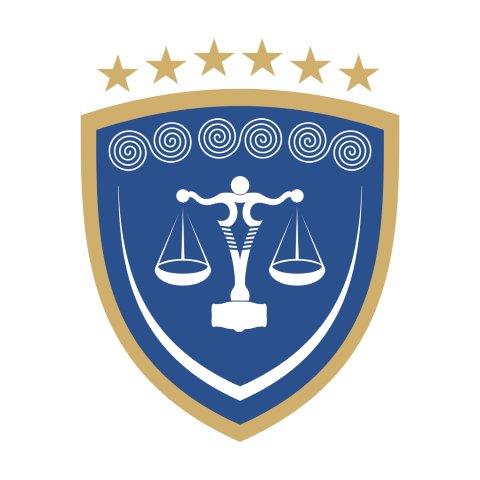 REPUBLIKA E KOSOVËSREPUBLIKA KOSOVA – REPUBLIC OF KOSOVOGJYKATA THEMELORE  PEJËOSNOVNI SUD PEĆ – BASIC COURT  PEJA